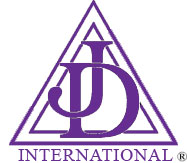 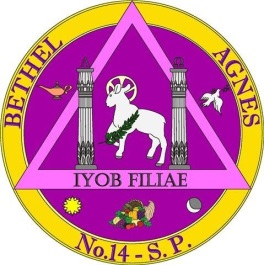       GESTÃO: ________________                                                    DATA: ___/___/____MEMBROS DO COMITÊ: __________________________________________________________________________________________________________________________________________OBJETIVO DO COMITÊ: ________________________________________________________________________________________________________________________________________________________________________________________________________________________DADOS A SEREM APRESENTADOS(Dados detalhados e apresentados em tópicos)________________________________________________________________________________________________________________________________________________________________________________________________________________________________________________________________________________________________________________________________________________________________________________________________________________________________________________________________________________________________________________________________________________________________________________________________________________________________________________________________________________________________________________________________________________________________________________________________________________________________________________________________________________________________________________________________________________________________________________________________________________________________________________________________________________________            _______________________              ____________________HONORÁVEL RAINHA               PRESIDENTE DO COMITÊ              GUARDIÃ DO BETHEL